Az online tárlatvezetés módszereKözép-Dunántúl régióKészítette: Magyar Anett, földrajz szakos tanárjelölt, 2018Az online tárlatvezetés módszerét alkalmazva készítettem el feladatomat a Közép-Dunántúl régióhoz kapcsolódóan a Pearltrees nevű oldal segítségével. Azért esett erre az oldalra a választásom, mert a régió megismerésekor több olyan információhordozót használtam, ami jobban segíti a diákok tájékozódását, ugyanis ezen az oldalon beágyazhatók különféle weboldalak, így például a feladatlap és a témához elkészített Google Maps térkép is. Valamint az általam alkalmazni kívánt szöveges és képi dokumentumokat ezen az oldalon lehetséges különböző mappákban elhelyezni. Az online tartalom és a feladatlap (lehetséges) megoldásokkal együtt a szöveges bemutatás után található linkeken keresztül érhető el. Az utolsó feladat lehetséges megoldása a dokumentum végén található.Ezen témához kötődően az elkészített feladat 10. osztályos diákok számára készült. A 9–10. osztályos kerettantervekben a Magyarország – helyünk a Kárpát-medencében és Európában tematikai egységhez kötődik.A feladatlap megoldható mind egyéni, mind csoportos munkával. Egyénileg inkább otthoni feladatmegoldásra alkalmas a feladatmegoldás időtartamából kifolyólag. Tanórán a csoportos feladatmegoldás eredményesebb lehet, mivel azt gondolom, hogy közösen szívesebben fedezik fel a régió sajátosságait, a kapcsolódó folyamatokat és összefüggéseket. Azonban a Pearltrees oldaláról elérhető linken felül érdemes biztosítani minden diáknak feladatlapot, ugyanis egyes feladatok hatékonyabban megoldhatók ezáltal, például az általános információk és a települések elhelyezkedésének rögzítése. Egy olyan tanórához kapcsolódva tudom leginkább elképzelni a téma ezen módszerrel történő tanítását, ahol a diákok csoportokban ismerkednek meg hazánk egyes régióival, és a Közép-Dunántúl régiót dolgozná fel az egyik csoport. Az egyes csoportok pedig úgy ismerkednek meg a többi régióval, hogy azokat gondolattérkép segítségével mutatják be egymásnak, valamint az otthoni tanulást segítve mindenkinek elérhetővé teszi a tanár a régiókhoz kapcsolódó online tartalmat.A Közép-Dunántúl régióhoz kapcsolódó tárlatot három fő csoportra osztottam, melyeket a diákok feladatlapos irányítással tekintenek meg és oldják meg a hozzájuk kötődő feladatokat. Az első részéhez – „A régió elhelyezkedése, általános jellemzői” mappához – kapcsolódik az első feladat. A táblázatos adatrögzítés célja a szövegértés fejlesztése a mappában található cikkhez kapcsolódóan, valamint, hogy az alapvető ismeretek felelevenítésre kerüljenek. Emellett azonban célja az is, hogy következtetések kerüljenek levonásra például az ország egészére vonatkozó ugyanilyen adatokkal összefüggésben, így előkészítve a régióhoz kötődő más témakörökhöz kapcsolódó folyamatok és összefüggések megértését. A 2. feladat a régió természeti erőforrásaihoz és értékeihez kapcsolódik, aminek az első részében a diákok a régió területén található nyersanyagokkal és energiahordozókkal foglalkoznak, eközben felelevenítve a két fogalom közötti különbséget. A feladat második részében a régió nemzeti parkjaival és a kapcsolódó védelem alatt álló természeti értékekkel ismerkednek meg a diákok különböző szempontok szerint rendszerezve, így láttatva ezen területek sokszínűségét. A 3. feladat már a „Társadalmi, gazdasági jellemzők” mappához kötődik, azon belül pedig a „A régió gazdasági helyzete” mappában található településekhez elkészített térkép kapcsolódik leginkább hozzá. A diákok a régió településeihez tartozó információikat, a tárlatban bemutatott sajátosságokat idézetek segítségével elevenítik fel, illetve kontúrtérképen meghatározzák azok térbeli helyzetét. A 4. feladat célja ugyanezen témakörhöz kapcsolódóan folyamatok és összefüggések feltárása és rendszerezése. Az igaz állítások gyűjtéséhez kapcsolódóan történik meg a feltárás és egy cikk bevezető szövegének elkészítésével a rendszerezés. Az 5. feladat célja, hogy a diákok megismerkedjenek a régió kulturális értékeivel, idegenforgalmi szempontból jelentős létesítményeivel egy hétköznapi szituációhoz kapcsolódóan, így meglátva a régió sajátosságait ebből a szempontból. Az idegenforgalomhoz kapcsolódóan megyénként gyűjtöttem össze idegenforgalom szempontjából fontos létesítményeket, területeket. Veszprém megyéhez kapcsolódóan pedig látható egy külön mappában, hogy egy része a Balaton turisztikai régióhoz kötődik. A 6. feladathoz kapcsolódóan a diákok gondolattérképet, így rendszerezve a régióhoz kapcsolódó ismereteket, folyamatokat, összefüggéseket, melyek aztán bemutatásra kerülnek.Összességében látható, hogy egy régió, országcsoport tanításánál fontos annak sajátosságait megláttatni, az arra jellemző folyamatokat és összefüggéseket olyan módon feltárni, hogy közben a környező régiókkal, országokkal való kapcsolat is feltárásra kerül, ehhez pedig hozzátartozik az is, hogy az adott témához tartozó területről a diákok rendelkeznek az alapvető információkkal.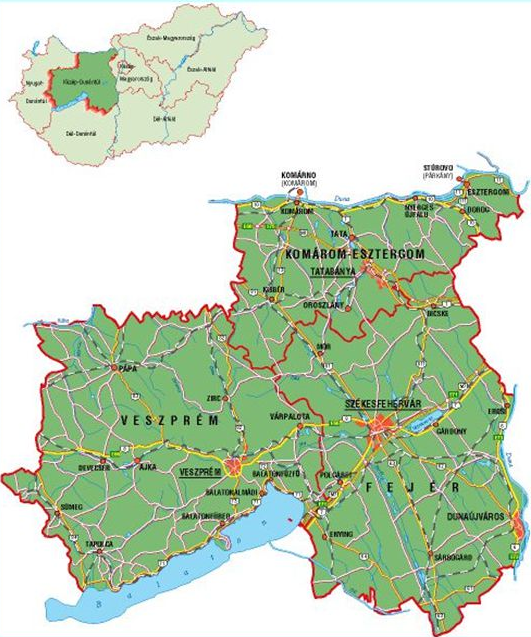 A feladathoz elkészített online tartalom elérhetősége: http://www.pearltrees.com/anett94/kozep-dunantul-regio/id20254822A feladatlap (lehetséges) megoldásokkal: https://docs.google.com/document/d/1rG1yHDQsXBjBrF1LFeSg4F8ZNLVWwfZ6ZRhSjj_IVwE/edit?usp=sharingA 6. feladathoz tartozó lehetséges megoldás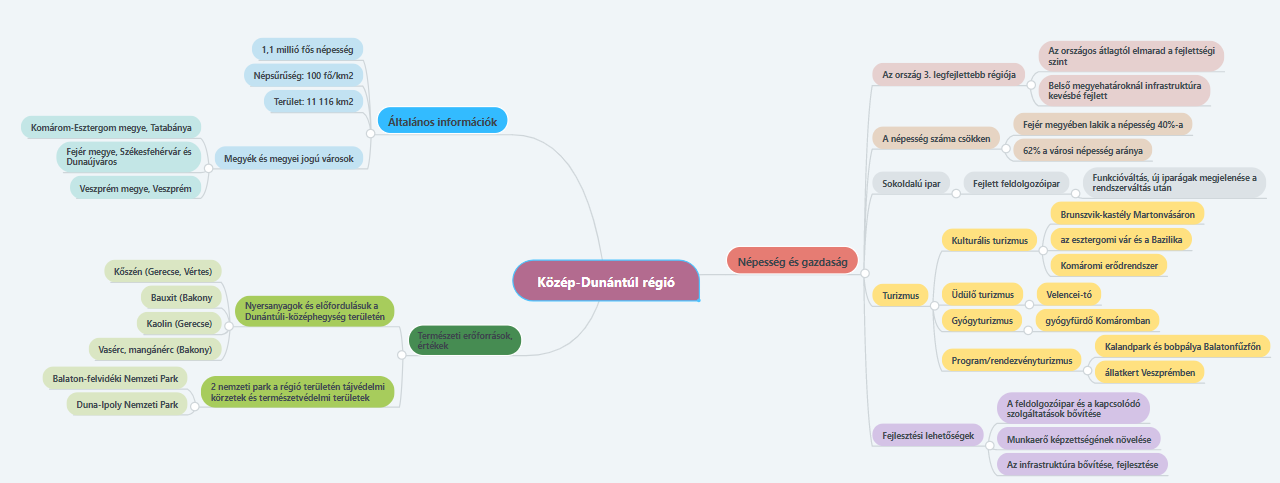 